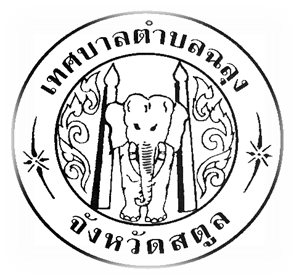 คำแถลงนโยบายต่อสภาเทศบาลตำบลฉลุงโดย นายนุกูล   สุยวานิชนายกเทศมนตรีตำบลฉลุงคำแถลงนโยบายต่อสภาเทศบาลตำบลฉลุงโดยนายนุกูล  สุยวานิชนายกเทศมนตรีตำบลฉลุงวันที่  10  กันยายน  พ.ศ.  2555********************************************************กราบเรียน	ประธานสภาเทศบาล  สมาชิกสภาเทศบาลตำบลฉลุง  พ่อแม่พี่น้องชาวฉลุงที่เคารพทุกท่าน		กระผมนายนุกูล  สุยวานิช   ขอขอบพระคุณพ่อแม่พี่น้องชาวฉลุงทุกท่านที่ได้ออกไปใช้สิทธิเลือกตั้งผู้บริหารท้องถิ่นและสมาชิกสภาเทศบาลตำบลฉลุง  เมื่อวันที่  11  สิงหาคม  2555  ที่ผ่านมา  อีกครั้งหนึ่งที่กระผมและทีมฉลุงใสสะอาด  ซาบซึ้งถึงความเมตตาและความไว้วางใจที่ท่านทั้งหลายมอบภาระหน้าที่ในการบริหารกิจการของเทศบาลให้กับกระผมและทีมงาน  ขอยืนยันถึงจิตสำนึกที่จะกระทำหน้าที่ในฐานะผู้อาสาเข้ามารับใช้ประชาชนให้เต็มกำลังความสามารถ  ด้วยความซื่อสัตย์  สุจริต  เป็นธรรม  มุ่งเน้นการทำงานที่มีประสิทธิภาพ  เพื่อก่อให้เกิดประโยชน์สูงสุดต่อท้องถิ่นบ้านเรา		ท่านประธานสภาเทศบาลที่เคารพ		คณะกรรมการการเลือกตั้งได้อาศัยอำนาจตามความในมาตรา  236 (7)  ของรัฐธรรมนูญแห่งราชอาณาจักรไทย  พ.ศ.  2550  พระราชบัญญัติประกอบรัฐธรรมนูญว่าด้วยคณะกรรมการการเลือกตั้ง  พ.ศ.  2550  และประกาศคณะปฏิรูปการปกครองในระบอบประชาธิปไตยอันมีพระมหากษัตริย์ทรงเป็นประมุข  ฉบับที่  32    เรื่องอำนาจหน้าที่เกี่ยวกับการเลือกตั้งสมาชิกสภาท้องถิ่นและผู้บริหารท้องถิ่นของ คณะกรรมการการเลือกตั้ง  ลงวันที่  30  กันยายน  พ.ศ.  2549  และข้อ  189  ของระเบียบคณะกรรมการการเลือกตั้งว่าด้วยการเลือกตั้งสมาชิกสภาท้องถิ่นหรือ ผู้บริหารท้องถิ่น  พ.ศ.  2554   ประกาศผลการเลือกตั้งนายกเทศมนตรีตำบลฉลุง  ลงวันที่  29  สิงหาคม  พ.ศ. 2555  		กระผมในฐานะนายกเทศมนตรีตำบลฉลุง  จึงขอแถลงนโยบายในการบริหารเทศบาลต่อสภาเทศบาลตำบลฉลุง  อันทรงเกียรติแห่งนี้  เพื่อให้สมาชิกสภาเทศบาลและพี่น้องประชาชนได้ทราบถึง  แนวทางการบริหารกิจการของเทศบาล  และสามารถตรวจสอบการทำงานของคณะผู้บริหารท้องถิ่นอันจะยังประโยชน์ให้เกิดกับท้องถิ่นของเราสืบไป  โดยมีแนวนโยบายในการบริหารเทศบาลที่จะกระจายความเจริญทุกๆ  ด้านให้เข้าถึงทุกชุมชน  " มุ่งเน้นการบริหารจัดการเพื่อประโยชน์ส่วนรวมภายใต้การมีส่วนร่วมและการตรวจสอบซึ่งกันและกัน  สร้างสิ่งแวดล้อมที่เหมาะสม  สังคมสมานฉันท์  มีองค์ความรู้  เป็นเมืองน่าอยู่คู่เศรษฐกิจชุมชน  สังคมอุดมความสุข "  ซึ่งอาจสรุปได้ดังนี้1. นโยบายด้านการพัฒนาการเมืองการบริหาร	การดำเนินกิจกรรมด้านการเมือง  และการจัดการบริหารนับเป็นกระบวนการที่สำคัญที่จะผลักดันให้การบริหารงานในด้านต่างๆ  ของเทศบาลประสบผลสำเร็จ  เพื่อให้การดำเนินงานเป็นไปอย่างมีประสิทธิภาพ  โดยคำนึงถึงประโยชน์ของส่วนรวมภายใต้การมีส่วนร่วมและการตรวจสอบซึ่งกันและกัน  จึงกำหนดแนวทางการพัฒนาการเมือง และการบริหาร  ดังนี้/ด้านการพัฒนา…- ด้านการพัฒนาการเมือง	  - การดำเนินการทางการเมือง  โดยส่งเสริมการปกครองในระบอบประชาธิปไตย  อันมีพระมหากษัตริย์เป็นประมุข  การสร้างองค์ความรู้  การเข้าถึงข้อมูลข่าวสาร  และการมีส่วนร่วมทางการเมืองภาคประชาชนให้มีความเข้มแข็ง  ส่งเสริมให้ประชาชนเข้ามามีส่วนร่วมทางการเมือง  ให้มากยิ่งขึ้นโดยเฉพาะบทบาทของสตรีกับการเมืองท้องถิ่น	  - มุ่งเน้นให้ประชาชนรู้ถึงหน้าที่ของตนเองที่มีต่อสังคมและประเทศชาติ  ตามระบอบประชาธิปไตย  รวมทั้งการเคารพสิทธิเสรีภาพของผู้อื่น  กำหนดแนวทางการทำงานการเมืองท้องถิ่นอย่างสร้างสรรค์	  - ให้ความสำคัญกับระบบสภาเทศบาลในฐานะองค์กรที่ทำหน้าที่ในการตรวจสอบหรือให้ความเห็นชอบการบริการราชการของเทศบาล  โดยเปิดโอกาสให้ประชาชนตรวจสอบระบบสภาเทศบาลและการบริหารกิจการของคณะผู้บริหารท้องถิ่น  นักการเมืองต้องเคารพต่อประมวลจริยธรรมของผู้ดำรงตำแหน่งทางการเมือง  	- ด้านการพัฒนาการบริหาร	  - สร้างความเป็นเอกภาพขององค์กรเทศบาล  พัฒนาองค์ความรู้  และจิตสำนึกที่ดีในการให้บริการประชาชน  บุคลากรภาครัฐ  พัฒนากระบวนการการทำงาน  และบรรยากาศของการทำงานเป็นทีม  เร่งรัดให้มีเครื่องมือเครื่องใช้ในการปฏิบัติงาน  นำระบบเทคโนโลยีสารสนเทศมาใช้เพื่ออำนวยความสะดวกและให้บริการแก่ประชาชนตามหลักธรรมาภิบาลของการบริหารกิจการบ้านเมือง  เพื่อให้เทศบาลตำบลฉลุงเป็นองค์กรที่ดี	  - บูรณาการทำงานร่วมกับทุกภาคส่วนราชการ  รวมทั้งองค์กรทางสังคม  และภาคธุรกิจเอกชน  ผู้ทรงคุณวุฒิหลากหลายสาขาอาชีพ  เพื่อระดมสมอง  กำหนดทิศทางในการพัฒนาท้องถิ่นร่วมกัน 2. นโยบายด้านการพัฒนาเศรษฐกิจ	เป้าหมายหลัก  คือ  การดำเนินการเพื่อให้ประชาชนมีรายได้ที่เพิ่มขึ้น  เพียงพอต่อการดำรงชีพภายใต้การพัฒนาเศรษฐกิจชุมชนที่ยั่งยืน  อยู่บนพื้นฐานของการพึ่งตนเอง  สำหรับในส่วนของเทศบาลจะปรับลดรายจ่ายที่ไม่จำเป็นเพื่อนำงบประมาณไปลงทุน  โครงการและกิจกรรมที่สามารถกระตุ้นเศรษฐกิจเพื่อสร้างรายได้ในท้องถิ่น  โดยมีแนวทางการพัฒนา  ดังนี้	  - ส่งเสริมและสนับสนุนให้ประชาชนดำเนินชีวิตตามแนวคิดเศรษฐกิจพอเพียง  บนทางสายกลาง  โดยคำนึงถึงความพอประมาณ  มีเหตุผล  การสร้างภูมิคุ้มกันที่ดีในตัว  ภายใต้เงื่อนไขความรอบรู้และคุณธรรม  มุ่งเน้นให้เกิดเป็นรูปธรรมสำหรับ  " ครอบครัวแห่งความพอเพียง " 	  - ก่อสร้างปรับปรุงตลาดสดมิติใหม่  ตามมาตรฐานกระทรวงสาธารณสุข  รองรับการขยายตัวด้านการค้าโดยเชื่อมโยงกับตลาดภายนอกชุมชน  สนับสนุนศูนย์กลางอาหารพื้นเมืองของท้องถิ่น  ยกระดับเพื่อความปลอดภัยในอาหารอย่างยั่งยืน	  - ส่งเสริมและสนับสนุนพัฒนาความรู้เพิ่มทักษะในการประกอบอาชีพ  เพื่อสร้างผลิตภัณฑ์ชุมชนให้สอดคล้องกับความความต้องการของตลาดแก่ประชาชนในท้องถิ่นในรูปของการรวมกลุ่ม  เพื่อสนับสนุนให้เข้าถึงแหล่งทุน  ให้มีการจัดทำบัญชีรายรับ-รายจ่ายสำหรับครัวเรือน	  - เน้นให้เทศบาลเป็นหน่วยประสานกับสถาบันพัฒนาฝีมือแรงงานจังหวัด  คอยช่วยเหลือด้านการฝึกฝนอาชีพเพื่อตอบสนองต่อการจ้างงาน/3. นโยบายด้าน...3. นโยบายด้านการพัฒนาสังคม	เป้าหมายหลัก  เน้นฐานของสังคม  คือ  ชุมชนท้องถิ่น  ชุมชนที่เข้มแข็งเกิดจากการรวมตัวร่วมคิด  ร่วมทำ  จะเป็นปัจจัยแห่งความสำเร็จของการพัฒนา  โดยเสริมสร้างคุณภาพคน  ทั้งด้านร่างกายและจิตใจ  ให้รวมเป็นสังคมสมานฉันท์  โดยมีแนวทางการพัฒนา  ดังนี้	  - ส่งเสริมความรัก  ความสามัคคี  สร้างความไว้วางใจซึ่งกันและกันของคน/กลุ่มในชุมชน  สร้างพันธมิตรทุกชุมชนในเทศบาล  รวมทั้งชุมชนขององค์การบริหารส่วนตำบล และเทศบาลอื่น  ให้ชุมชนได้ศึกษาดูงานของชุมชนพันธมิตร เพื่อนำประสบการณ์มาพัฒนาชุมชนตนเอง	  - ส่งเสริมบทบาทเพิ่มองค์ความรู้  ของกรรมการชุมชนให้สามารถเป็นผู้ประสานระหว่างเทศบาลกับชุมชนอย่างมีประสิทธิภาพให้ความสำคัญสูงสุดกับบทบาทสตรี  เพื่อการพัฒนาชุมชนอย่างยั่งยืน	  - สงเคราะห์ผู้สูงอายุ  ผู้พิการ  ผู้ป่วยเอดส์  ให้ได้รับเบี้ยยังชีพตลอดชีวิตด้วยความเสมอภาค  สนับสนุนผู้ด้อยโอกาส  ผู้ยากไร้  ให้สามารถดำรงชีพอยู่ในสังคมได้อย่างมีศักดิ์ศรี  ทั้งที่อยู่อาศัย  การส่งเสริมอาชีพ และสร้างโอกาสให้สามารถช่วยเหลือตนเองได้	  - เน้นความรักความเข้าใจ  เพื่อสร้างสถาบันครอบครัวให้เข้มแข็งเป็นภูมิคุ้มกันเด็ก  เยาวชน  ให้ห่างไกลยาเสพติด4. นโยบายด้านศาสนา  วัฒนธรรม  การศึกษา และนันทนาการ	เป้าหมายหลัก  คือ  การมีเอกลักษณ์ทางศาสนา และวัฒนธรรม  เพื่อการดำรงอยู่ของสังคมแห่งสันติสุข  แม้มีความแตกต่างแต่สามารถยืนอยู่บนพื้นฐานของความเข้าอกเข้าใจและเอื้ออาทรต่อเพื่อนมนุษย์  สำหรับการศึกษาและนันทนาการเพื่อสร้างคนรุ่นใหม่ที่เป็นคนดี  ฉลาด และมีความสุข  โดยมีแนวทางการพัฒนา  ดังนี้	ด้านศาสนา  วัฒนธรรม		- ส่งเสริมสนับสนุนให้วัด  มัสยิด  ทำหน้าที่ทางด้านศาสนาอย่างสมบูรณ์  ให้ศาสนาเป็นเครื่องยึดเหนี่ยวทางจิตใจของศาสนิกชน  รวมทั้งทำหน้าที่ทางสังคมเพื่อนำไปสู่ความดีงาม  โดยการมีส่วนร่วมจากทุกภาคส่วน  จัดให้มีศูนย์ฝึกอบรมคุณธรรมในวัด  และโรงเรียนตาดีกาในมัสยิด		- ส่งเสริมสนับสนุน ศาสนากิจ  วัฒนธรรม  ประเพณี  และภูมิปัญญาท้องถิ่น  ให้อยู่คู่ชุมชนสืบไปในรูปแบบต่างๆ  ดังเช่น  วันสำคัญทางศาสนา  งานประเพณีตักบาตรวันขึ้นปีใหม่  งานประเพณีสงกรานต์  งานประเพณีรอยกระทง  กิจกรรมทำสุนัดแก่เด็กและเยาวชนมุสลิม  ประเพณีศักดิ์สิทธิแห่งเดือนรอมฏอม  วันอาซุรอ  วันเมาลิด  รวมทั้งวัฒนธรรมและภูปัญญาท้องถิ่น  คือ กลุ่มกลองยาว  กลุ่มมโนราห์พื้นบ้าน ฯลฯ	ด้านการศึกษา และนันทนาการ		- พัฒนาศูนย์เด็กเล็กเทศบาลให้มีมาตรฐานตามที่กรมส่งเสริมการปกครองท้องถิ่นกำหนดทัดเทียมสถานศึกษาเอกชน		- จัดตั้งระบบเครือข่าย  ฟรีอินเตอร์เน็ตไร้สายความเร็วสูง  ครอบคลุมพื้นที่เทศบาล		- พัฒนาคุณภาพการศึกษาทุกประเภท  ทุกระดับทั้งการศึกษาในระบบ  นอกระบบ  และการศึกษาตามอัธยาศัยเพื่อให้เกิดการเรียนรู้ตลอดชีวิต		- ยกระดับสนามกีฬากลางของเทศบาลให้เข้าสู่ระบบศูนย์กีฬามาตรฐานโดยก่อสร้างอัฒจันทร์  โรงยิมเนเซียม  พร้อมปรับสภาพภูมิทัศน์ให้แล้วเสร็จสมบูรณ์โดยเร็ว/ปรับปรุงศูนย์…		- ปรับปรุงศูนย์วิทยาศาสตร์การกีฬาให้มีความทันสมัย  จัดระบบการบริการให้มีมาตราฐานตอบสนองต่อความต้องการของผู้ใช้บริการอย่างทั่วถึง		- ส่งเสริมความเป็นเลิศด้านกีฬาท้องถิ่นมุ่งสู่ระดับจังหวัด  และให้กีฬาชุมชนมีส่วนสร้างความสามัคคีอย่างแท้จริง5. นโยบายด้านสาธารณสุขและสิ่งแวดล้อม	เป้าหมายหลัก  คือ  ประชาชน มีสุขภาพร่างกายแข็งแรง มีสุขภาพจิตที่ดีภายใต้สิ่งแวดล้อมที่เหมาะสม  จะทำให้ท้องถิ่นเป็นเมืองน่าอยู่  สังคมมีความสุข  โดยมีแนวทางการพัฒนา  ดังนี้		ด้านสาธารณสุข		  - ดูแลใส่ใจสุขภาพของประชาชนตั้งแต่แรกเกิดจนถึงวัยชรา  เน้นด้านจิตใจที่เป็นสุข		  - มุ้งเน้นให้ประชาชนได้รู้จักวิธีดูแลสุขภาพด้วยตนเอง โดยการอบรมให้ความรู้ และจัดส่งข้อมูลข่าวสารด้านสุขภาพ		-  ยกมาตรฐานบทบาทหน้าที่ของอาสาสมัครสาธารณสุขขั้นมูลฐาน (อสม.) ให้มีความเข้มแข็ง  เพิ่มบทบาทในการดูแลสุขภาพชุมชนเต็มรูปแบบ  ปรับปรุงศูนย์สาธารณสุขชุมชนให้ได้มาตรฐาน รวมทั้งจัดให้มีอุปกรณ์ปฐมพยาบาลช่วยชีวิตเบื้องต้นก่อนการได้รับการเยียวยาจากแพทย์		  - ส่งเสริมให้ผู้ผลิตและจำหน่ายสินค้าอาหารดำเนินการให้ถูกสุขลักษณะด้านโภชนาการ  เน้นความปลอดภัยด้านอาหารอย่างยั่งยืน		  - ปรับปรุงงานด้านการรักษาความสะอาดเพิ่มประสิทธิภาพ  การกำจัดขยะมูลฝอยสร้างจิตสำนึกในการลดปริมาณขยะ  การคัดแยก และการกำจัดอย่างเป็นระบบมาตรฐาน		  - ปรับปรุงระบบคูระบายน้ำเสีย  รักษาความสะอาดของถนน  ตรอกซอย  บาทวิถีอย่างสม่ำเสมอ		  - กำจัดสัตว์พาหะนำโรคต่างๆ  โดยควบคุมมิให้เกิดการแพร่ระบาด	ด้านสิ่งแวดล้อม 		  - ปรับปรุงถนนสายหลักภายในเขตเทศบาล  ให้มีภูมิทัศน์สวยงามสมกับเป็นประตูสู่อันดามัน		  - พัฒนาให้สภาพแวดล้อมทุกชุมชนรอบชุมชนหนาแน่นของเทศบาลมิให้เป็นชุมชนแออัด		  - เพิ่มความร่มรื่นถนนสายรองโดยปลูกไม้ยืนต้น  ประจำชุมชน		  - สร้างจิตสำนึกแก่เยาวชนและประชาชนให้มีส่าวนร่วมในการอนุรักษ์ทรัพยากรธรรมชาติและสิ่งแวดล้อม  โดยเฉพาะคลองฉลุงรวมทั้งลำห้วยต่างๆ  รวมทั้งเผยแพร่และรายงานสถานการณ์ด้านสิ่งแวดล้อมให้ประชาชนทราบสม่ำเสมอ6. นโยบายด้านการพัฒนาเมืองและสาธารณูปโภค	เป้าหมายหลัก  คือ  พัฒนาโครงสร้างพื้นฐานด้านสาธารณูปโภค  สาธารณูปการ  ถนน  ระบบระบายน้ำ  ไฟฟ้าสาธารณะ  ให้ได้มาตรฐานและเพียงพอต่อความต้องการของประชาชน  รวมทั้งรองรับการขยายตัวของเมืองในอนาคต  โดยมีแนวทางการพัฒนา  ดังนี้		  - ก่อสร้างปรับปรุง  บำรุงรักษา  ถนนและทางเท้า  ท่อระบายน้ำทุกเส้นทางภายในเขตเทศบาล  ให้อยู่ในสภาพที่ดี/ติดตั้งระบบ…		  - ติดตั้งระบบไฟฟ้าสาธารณะ  ให้มีแสงสว่างเพียงพอ  น้ำประปาสะอาดสำหรับการอุปโภค  บริโภค  รวมทั้งระบบโทรศัพท์สาธารณะสำหรับการสื่อสาร ให้ครอบคลุมทุกพื้นที่		  - ปรับปรุงระบบผังเมือง  เพื่อรองรับการขยายตัวในอนาคตตามนโยบายกรมโยธาธิการและผังเมือง				  - ร่วมมือกับสถานีตำรวจภูธรฉลุง  จัดระบบจราจรถนนสายหลัก  รณรงค์ให้ผู้ใช้รถใช้ถนนปฏิบัติตามกฎจราจร  ปรับปรุงถนนสายฉลุง – ละงู  เพื่อเสริมศักยภาพถนนสายเศรษฐกิจชุมชน		  - ปรับปรุงและก่อสร้างระบบระบายน้ำเพื่อแก้ปัญหาน้ำท่วม  ลดระยะเวลาน้ำท่วมขังให้สั้นที่สุด7. นโยบายด้านการรักษาความปลอดภัยในชีวิตและทรัพย์สินของประชาชน	เป้าหมายหลัก  คือ  ให้ประชาชนมีความอุ่นใจและมั่นใจในการดำรงชีวิตในสังคมอย่างปกติสุข  โดยมีแนวทางการพัฒนา  ดังนี้		  - เพิ่มประสิทธิภาพงานป้องกันและบรรเทาสาธารณภัย  ให้มีความพร้อมทั้งด้านวัสดุอุปกรณ์  และบุคลากรเพื่อให้สามารถป้องกันและบรรเทาสาธารณภัยต่างๆ  ได้อย่างทันท่วงที		  - เพิ่มประสิทธิภาพและจัดหารถกู้ภัย  ให้อาสาสมัครป้องกันภัยฝ่ายพลเรือน เพื่อเป็นกำลังสนับสนุนในการป้องกันและบรรเทาสาธารณภัย  รวมทั้งเสริมสร้างระบบเฝ้าระวัง ติดตามและเตือนสาธาณภัย		  - ติดตั้งกล้องโทรทัศน์วงจรปิด (CCTV)  เฝ้าระวังความปลอดภัยให้กับประชาชนโดยทั่วไปให้ครอบคลุมพื้นที่และเสริมสร้างเครือข่ายแนวร่วมประชาชนแจ้งเตือนภัย		ประธานสภาเทศบาลและสมาชิกสภาเทศบาลทุกท่านขอขอบคุณที่กรุณาให้โอกาสกระผมได้แถลงนโยบายก่อนเข้าปฏิบัติหน้าที่  ขอถือโอกาสนี้  ถึงสมาชิกสภาเทศบาลทุกท่าน  พี่น้องประชาชนทุกคน  หากท่านใดมีความประสงค์ที่จะเสนอแนะข้อคิดเห็นประการใด  โปรดอย่างเกรงใจ  กรุณาแจ้งคณะผู้บริหาร  เพื่อจะได้แก้ไขปัญหาความเดือดร้อน  ความต้องการของประชาชน  ทั้งนี้เพื่อให้บรรลุเป้าหมายความเป็นเมืองน่าอยู่  คู่เศรษฐกิจชุมชน  สังคมอุดมความสุข		อนึ่ง  ขออนุญาต  แจ้งรายชื่อผู้ร่วมเป็นคณะผู้บริหารเพื่อสภาเทศบาลและพี่น้องประชาชน ได้รับทราบ  ดังนี้		รองนายกเทศมนตรี	ลำดับที่  1	นายจเรรัตน์  โต๊ะหวันหลง		รองนายกเทศมนตรี	ลำดับที่  2	นายไพฑูรย์  ลิ่มสกุล		ที่ปรึกษานายกเทศมนตรี			นายกิตติศักดิ์  ยามาสัน		เลขานุการนายกเทศมนตรี		นายพิสุทธ์  กั่วพานิช						ขอขอบคุณครับ       นุกูล  สุยวานิช                                           (นายนุกูล  สุยวานิช)                                        นายกเทศมนตรีตำบลฉลุง					   กันยายน   2555